												Name   							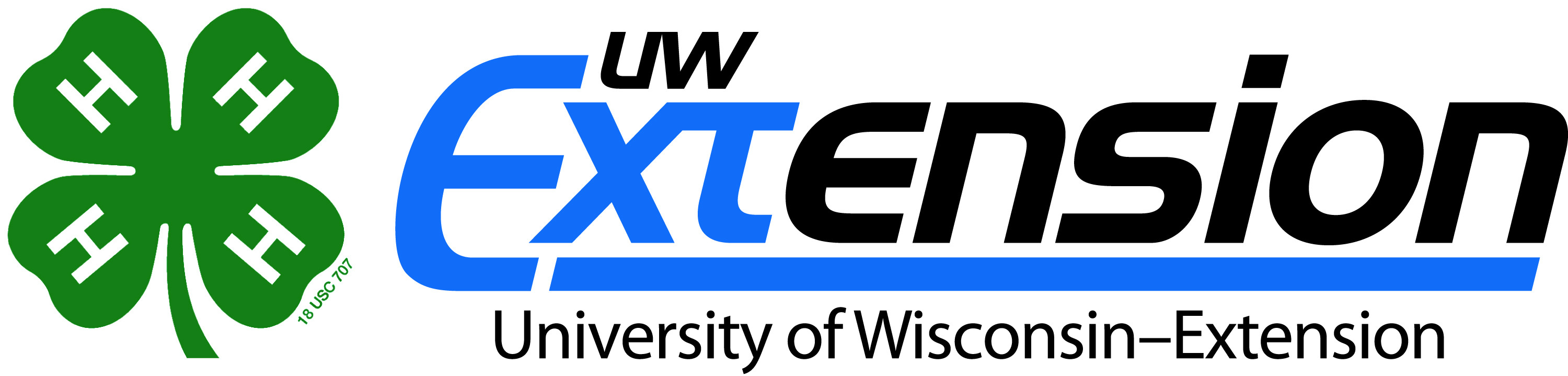 												County 							Personal ContractNational 4-H ConferenceWhen I return home, I plan to use the National 4-H Conference experience and training in the following ways: I plan to review this contract when I return from National 4-H Conference.  I will do my best to follow through on the activities I have committed to in this contract.  I recognize that I am only one of ten Wisconsin 4-H members with this opportunity in 2018.  Not only do I have a responsibility to represent all 30,000 Wisconsin 4-H members well at the Conference, but I have a responsibility to share and teach others when I return.Participant’s Signature: 														Date: 			Postmark by February 1, 2018 to WI 4-H Educational Programs, 436 Lowell Hall, 610 Langdon St.,  WI 53703ACTIVITYPURPOSEAUDIENCEPROJECTED DATEDescribe what you plan to do i.e.: training, presentation, state, county or club activities, etc.Why are you doing this? What are your goals and main objectives?Who will you involve? What type of group you will address?When will the event occur?